Ve středu 16.2.2022 budeme mít ve školce       veselé masopustní dopoledneDěti čekají soutěže, tanec, divadlo ……Ráno přiveďte děti do třídy v maškarním kostýmu.Za přinesené dobroty předem děkujeme.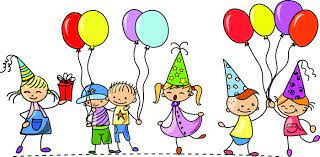 